СРОКИ  НАЧАЛА И ЗАВЕРШЕНИЯ  ПОДАЧИ ЗАЯВЛЕНИЙ В МАГИСТРАТУРУ         Прием для обучения по программам магистратуры проводится по заявлениям граждан, имеющих высшее образование, по результатам вступительных испытаний, проводимых МГГЭУ самостоятельно. Прием документов на первый курс очной формы обучения с 01 июня по 10 августа 2015 года.Прием документов на первый курс на заочную форму обучения с 01 июня по 16 ноября 2015 года.Прием документов на 2-й и последующие курсы с 01 июня по 16 ноября 2015 года.Сроки проведения вступительных испытаний смотрите на сайте МГГЭУ в разделе «Магистратура». Зачисление по программам магистратуры проводится после завершения вступительных испытаний и заканчивается не позднее, чем за 10 дней до начала учебных занятий.          Поступающему, при личном предоставлении документов выдается расписка о приеме документов. Поступающие, представившие в приемную комиссию МГГЭУ заведомо подложные документы, несут ответственность, предусмотренную законодательством Российской Федерации. 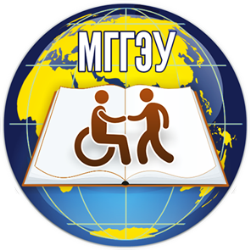 МОСКОВСКИЙ ГОСУДАРСТВЕННЫЙГУМАНИТАРНО-ЭКОНОМИЧЕСКИЙ  УНИВЕРСИТЕТ107150, г.Москва, ул.Лосиноостровская, д. 49тел: (499) 748-32-30, сайт: www.mggeu.ru; e-mail: priem@mggeu.ru